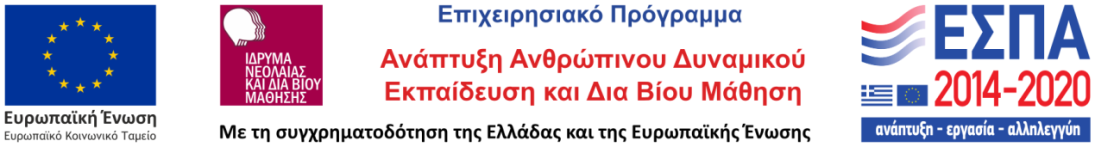 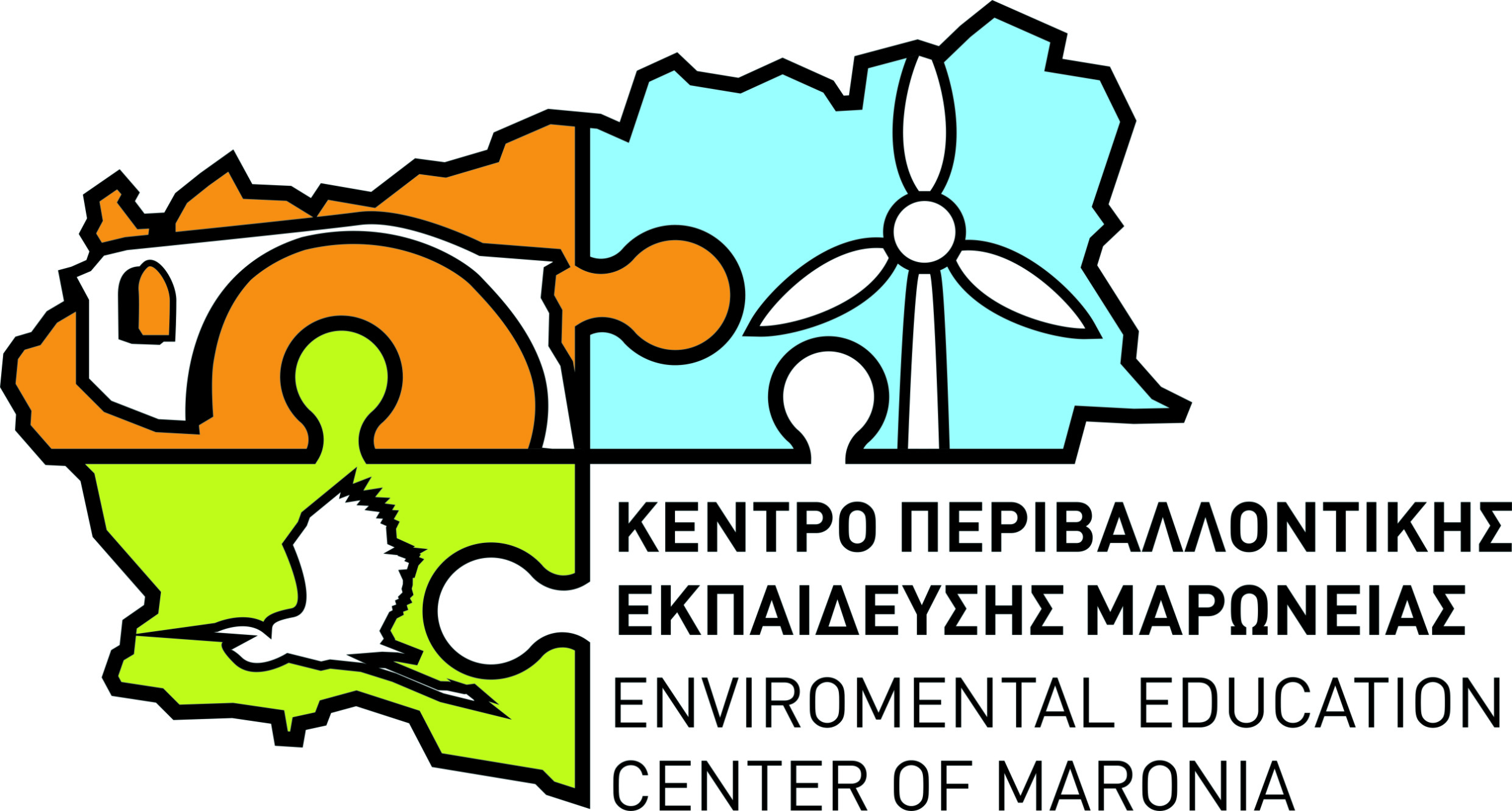 Η προσφορά ισχύει  έως 30/06/2019ΗΜΕΡΟΣ…………..    /    /2019Ο ΥΠΟΨΗΦΙΟΣ ΑΝΑΔΟΧΟΣ(σφραγίδα - υπογραφή)ΟΙΚΟΝΟΜΙΚΗ ΠΡΟΣΦΟΡΑ ΔΙΑΜΟΝΗΣ ΜΕ ΠΡΩΙΝΟ ΚΑΤΑ ΑΤΟΜΟΟΙΚΟΝΟΜΙΚΗ ΠΡΟΣΦΟΡΑ ΔΙΑΜΟΝΗΣ ΜΕ ΠΡΩΙΝΟ ΚΑΤΑ ΑΤΟΜΟΟΙΚΟΝΟΜΙΚΗ ΠΡΟΣΦΟΡΑ ΔΙΑΜΟΝΗΣ ΜΕ ΠΡΩΙΝΟ ΚΑΤΑ ΑΤΟΜΟΑ/ΑΑΡΙΘΜΟΣ ΚΛΙΝΩΝΤΙΜΗ ΚΑΤΑ ΑΤΟΜΟ ΜΕ Φ.Π.Α.1ΜΟΝΟΚΛΙΝΟ2ΔΙΚΛΙΝΟ3ΤΡΙΚΛΙΝΟ4ΤΕΤΡΑΚΛΙΝΟ